Министерство образования, науки и молодёжной политики Краснодарского края государственное бюджетное профессиональное образовательное учреждение Краснодарского края «Венцы-Заря сельскохозяйственный техникум»Проект «Вместе поможем ветеранам»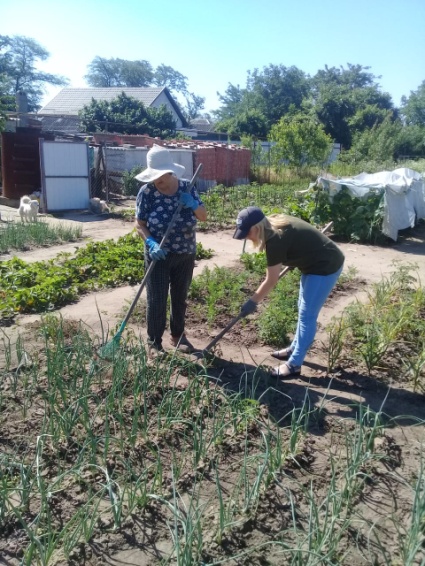  Автор:  студентка  ГБПОУ КК ВЗСТ  Щукина А.В.п. Венцы 2019ОглавлениеВведение	3Актуальность	3Цель	4Участники проекта	4Востребованность проекта.	4Ожидаемые результаты	5Методы достижения и выполнения намеченных целей	5Механизмы оценки результатов	5Финансирование проекта	5Описание проекта	5Ожидаемый результат	7ВведениеАктуальность. Утверждение, что волонтерское движение является элементом социальной ответственности и высшего проявления развитого гражданского общества, не случайно. Сегодня роль волонтерского движения приобретает всевозрастающее значение для социального развития общества.Современное общество как никогда нуждается в осознании необходимости и значимости волонтерских движений. Проблемой развития волонтерства в нашей стране озабочено как государство, так и граждане. Все чаще в посланиях Президента России Федеральному собранию звучит значимость развития волонтерства.Развитие волонтерской деятельности является важным как для общества в целом, так и отдельных его секторов, а также самих волонтеров. Для отдельного человека участие в волонтерской деятельности способствует самореализации и самосовершенствованию, дает возможность получить новые знания и опыт, что, безусловно, является важным особенно для молодых людей, а также возможность почувствовать себя социально значимым и социально полезным. Государству волонтерский труд помогает эффективнее решать задачи, стоящие перед ним и обществом. Развитие волонтерства способствует становлению гражданского общества, служит повышению роли некоммерческих и общественных организаций. Волонтерство положительно влияет на социальное и экономическое развитие страны в целом, помогая решить социально значимые проблемы. Корпоративное волонтерство является одним из важнейших способов проявления социальной ответственности бизнеса. Волонтерство положительно влияет и на систему образования, т.к. вовлечение школьников и студентов в данный вид деятельности способствует формированию у молодежи активной жизненной позиции, развивает их навыки, повышает знания, поддерживает патриотический дух.Цель: формирование и развитие духовно – нравственной системы общечеловеческих ценностей у подростков посредством общения с людьми старшего поколения, имеющих положительный жизненный опыт.Реализация проекта позволяет решать следующие задачи:Вызвать проявление интереса пожилых людей к жизни общества.Оказать посильную психологическую и физическую помощь пожилому человеку в организации его жизненного пространства.Дать возможность  подросткам  получить необходимый положительный опыт на жизненном примере уважаемого человека.Показать подросткам возможности становления полноценными гражданами цивилизованного общества.Использовать опыт человека в выборе будущей профессии.Участники проекта: 1. Граждане пожилого возраста и инвалиды, труженики тыла, ветераны труда, нуждающиеся в социальной поддержке; 2. Студенты Венцы-Заря сельскохозяйственного техникума, имеющие возможность добровольно оказывать посильную безвозмездную помощь нуждающимся категориям населения.Востребованность проектаДуши наших родных и близких ранимы и чувствительны, ведь за их плечами – прожитые годы. Многие из них в жизни пережили тяжелые минуты невзгод и испытаний, положили на чашу весов нашего с вами благополучия свое здоровье. Мы любим наших бабушек и дедушек, но не всегда находим время, чтобы их навестить, а иногда даже и позвонить. Тут и приходят на помощь пожилым людям волонтеры, их не нужно об этом просить, потому что это ребята, которые именно своими делами помогают людям, не требуя от них ничего взамен. Пожилые люди благодарны за то, что ребята постоянно оказывают помощь в уборке территории возле дома, листьев вокруг двора, в зимнее время приходят и прочищают дорожки от снега, справляются как у них дела. Пожилые люди не требуют многого, для них важно просто человеческое участие и внимание.Ожидаемые результаты: 1.     Формирование патриотических качеств молодежи, учитывается  активное участие подростков в проекте.2.     Проявление внимания и уважения к ветеранам, пожилым людям.3.     Освоение доступных знаний об истории родного Отечества4.     Приобретение молодежью навыков социального общения с взрослыми.5.     Положительные отзывы молодежи и определение системы дальнейшей деятельности по патриотическому воспитанию подрастающего поколения.6. Оказание помощи музею поселка в приобретении новых сведений о ветеранах ВОВ.Методы достижения и выполнения намеченных целей Беседы.Коллективные творческие дела и акции. Встречи с пенсионерами, ветеранами.Трудовой десант.Механизмы оценки результатов Показателями эффективной деятельности проекта, является следующее: активность молодых граждан в процессе участия в реализации проекта;увеличение количества желающих помочь тем, кто нуждается в помощи; обращения от пожилых людей за адресной помощью;положительные отзывы от пенсионеров о работе волонтеров;Финансирование проектаИсточники финансирования: не требует бюджетных средств.Описание проектаГлавными проблемами пожилых людей являются здоровье, малообеспеченность, социальная невостребованность и одиночество. Желание изменить качество жизни пожилых людей в лучшую сторону, сделать весомой и признанной ценность вклада пожилых людей в социальную, экономическую и культурную жизнь сельского сообщества предопределило необходимость разработки и создания нового проекта социального обслуживания пожилых людей.На территории поселка проживают 11 человек пожилого возраста, которые не могут в полной мере работать физически на своих участках, навести порядок в квартирах, домах. Им необходима помощь!В наше не простое время, когда все куда-то спешат, редко, кто задумывается о помощи ближнему, а особенно, ветеранам и труженикам тыла, пожилым людям, у кого не осталось близких родственников.Нельзя забывать, что окружающим необходимо наше теплое отношение и внимание. Уважение и почтение к старшему поколению – это отражение культуры и воспитания населения каждой страны.Окружить пожилых людей заботой - стало доброй традицией в Венцы-Заря сельскохозяйственном техникуме. На протяжении многих лет в техникуме создан волонтерский отряд «Планета друзей». Члены волонтерского отряда регулярно проводят акции, культурно-массовые мероприятия для ветеранов, пожилых людей . В отряде определен круг действий, где ребята оказываю добровольную помощь.Души наших родных и близких ранимы и чувствительны, ведь за их плечами – прожитые годы. Многие из них в жизни пережили тяжелые минуты невзгод и испытаний, положили на чашу весов нашего с вами благополучия свое здоровье. Мы любим наших родителей, наших бабушек и дедушек, но не всегда находим время, чтобы их навестить, а иногда даже и позвонить.Тут и приходят на помощь пожилым людям волонтеры, их не нужно об этом просить, потому что это ребята, которые именно своими делами помогают бабушкам, не требуя от них ничего взамен.Пожилые люди благодарны за то, что ребята постоянно оказывают помощь в уборке территории возле дома, ботвы на огороде, уборке картофеля, листьев вокруг двора, в зимнее время приходят и прочищают дорожки от снега, интересуются, как у них дела.В свои преклонные года  эта работа пожилым людям уже не под силу. Но наши односельчане знают, что в трудную минуту наши волонтеры всегда придут к нам на помощь. Пожилые люди не требуют многого, для них важно просто человеческое участие и внимание.Говорят, что молодое поколение не отличается воспитанием и не приучено к труду. Но выходит это не так. Есть все-таки сейчас  такие добрые и отзывчивые люди и дети, поэтому можно быть уверенны в завтрашнем будущем! Сроки проведения  	Срок для реализации проекта «ВМЕСТЕ ПОМОЖЕМ ВЕТЕРАНАМ» в период с 23.03.2019 по 05.06.2019Результаты реализации социального проекта «ВМЕСТЕ ПОМОЖЕМ ВЕТЕРАНАМ»1.в проведенных акциях приняли участие 15 человек, из которых
10 человек – активные участники волонтерского движения2.оказана помощь, поддержка и внимание примерно 20 ветеранам ВОВ и ветеранам3. произведена уборка клумб, уборка в квартирах участников войны и труда4. поздравление ветеранов с 9 Мая, вручение медалей за мужество,отвагу и честь в годы ВОВ5. благодарственные письма первичных ветеранских организаций
